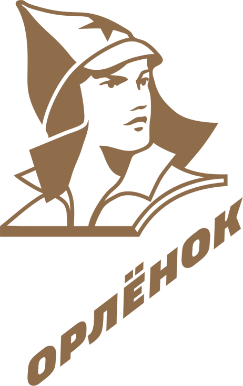 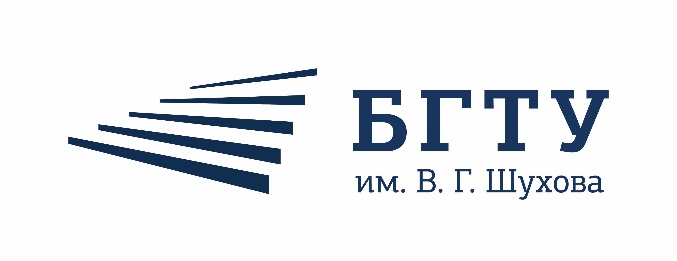 ПОЛОЖЕНИЕ о конкурсном отборе на обучение по тематической дополнительной общеразвивающей программе«БЕГУЩИЙ ПО ВОЛНАМ» Настоящее Положение определяет порядок и сроки проведения в 2019 году конкурса (далее – Конкурс) на обучение по дополнительной общеразвивающей программе «Бегущий по волнам» в ФГБОУ ВДЦ «Орлёнок» с 01, 02 апреля по 21, 22 апреля 2019 года (4 смена).I. Участники Конкурса и сроки проведенияУчастниками Конкурса являются подростки 14–16 лет (включительно), учащиеся 8-10 классов, имеющие достижения, в области физико-математических и естественных наук, технологического образования, а также опыт самостоятельной проектной деятельности, занимающиеся проектной, исследовательской и научной деятельностью.Для участия в конкурсных мероприятиях претендент должен подготовить и представить следующие материалы:портфолио, демонстрирующее успехи и достижения обучающихся в области физико-математических и естественных наук, технологического образования на муниципальном, региональном, всероссийском и международном уровнях за последние 3 (три) года;выполненное конкурсное задание.К участию в Конкурсе допускаются обучающиеся, предоставившие материалы по двум указанным пунктам.Присланные конкурсные документы не возвращаются и не рецензируются. Претендент несёт ответственность за подлинность и оригинальность предоставляемых материалов. Демонстрация, апелляция конкурсных заданий и разбор ошибок не предусматривается.Документы, присланные на Конкурс, могут получить максимальную оценку в 100 баллов, из них портфолио может быть максимально оценено в 40 баллов, а конкурсное задание – в 60. Рейтинг участников составляется на основе набранных баллов.Приём конкурсных документов осуществляется с момента опубликования Положения о Конкурсе на сайте БГТУ им. В.Г. Шухова и ВДЦ «Орлёнок» и завершается 08.02.2019 г. по электронному адресу (mtu_bstu@mail.ru c пометкой «Бегущий по волнам») или почтовому адресу (Россия, 308012, г. Белгород, ул. Костюкова 46, БГТУ им. В.Г. Шухова, с пометкой «Малый технологический университет»).Дополнительные контактные данные: тел. +7 950 713-09-74, социальные сети: ВКонтаке: https://vk.com/mtu.bstu;Instagram https://www.instagram.com/mtu_bstu.Работа конкурсной комиссии с документами осуществляется в течение десяти дней после окончания приёма заявок в период с 08.02.2019 г. по 18.02.2019 года и завершается публикацией на официальном сайте ВДЦ «Орлёнок» и БГТУ им. В.Г. Шухова рейтинга всех участников Конкурса (не позднее, чем за 30 дней до начала смены), на основании которого определяются победители Конкурса и резерв (участники Конкурса, не вошедшие в квоту победителей, но расположенные в рейтинге сразу после победителей).В течение пяти дней после публикации итогов Конкурса, в период с 19.02.2019 г. по 23.02.2019 г., победители Конкурса (при достижении 14 лет) или их родители (законные представители) должны подтвердить своё участие/неучастие в дополнительной общеразвивающей программе «Бегущий по волнам» по электронной почте Конкурса (mtu_bstu@mail.ru с пометкой «Бегущий по волнам») по установленной форме (приложение 4). В случае отказа от участия или отсутствия подтверждения со стороны победителя Конкурса в обозначенные сроки, организатор допускает к участию в дополнительной общеразвивающей программе «Бегущий по волнам» участников из числа резерва. II. Требования к ПортфолиоПортфолио включает в себя:анкету-заявку утверждённого образца (приложение 1) в форматах doc/docx и pdf (с оригинальной подписью участника);копии грамот, дипломов, сертификатов и иных наград, подтверждающие участие или победу в конкурсах, соревнованиях, олимпиадах муниципального, регионального, всероссийского и международного уровней (не более одного документа каждого уровня). Для документов, которые высылаются в электронном виде, предполагается формат файлов JPEG, разрешения не менее 200 dpi.Начисление баллов происходит по следующим критериям:достижения муниципального уровня – 5 баллов;достижения регионального уровня – 5 баллов;достижения всероссийского уровня – до 10 баллов;достижения международного уровня –  до 20 баллов.III. Требования к конкурсному заданиюКонкурсное задание представляет собой клаузуру «Корабль» моей мечты» (летающий, надводный, подводный, космический и т.д.). Формат А4, А2 в карандаше или в специализированной программе (на усмотрение участника). Минимальное число проекций – вид спереди, сбоку; схемы, аналоги по желанию. Подача – файл формата JPEG не более 25Мб. Макет сфотографировать и приложить к проекту. Обязательна пояснительная записка к проекту (не более 1000 слов). В пояснительной записке, необходимо указать из каких материалов планируется создание Вашего креативного «Корабля» мечты.Все файлы (анкета, согласие на обработку персональных данных, дипломы, клаузура и пояснительная записка) собрать в один архив в формате *zip или *rar, прислать на почту mtu_bstu@mail.ru. (Например: Иванов_Иван_Иванович).Критерии оценки конкурсного задания:клаузура: (до 40 баллов)запоминаемость; креативность; информативность; качество изображения (их выразительность, контрастность, яркость); компоновка листа; размещение изображений на листе, их масштабность; четкость линий; демонстрация проектной идеи.пояснительная записка: (до 20 баллов) инновационность используемых материалов при строительстве «корабля». соответствие тематике конкурсного задания;  оригинальность предоставляемых материалов. Проверяется через систему антиплагиат и должно составлять не менее 50 %.  оценка дополнительных функций корабля – дать описание функций модели, которыми не обладают существующие в реальности корабли и самостоятельно оценить их креативность, возможную пользу для общества, новацию (особенность).Каждую конкурсную работу оценивают не менее 3 (трёх) экспертов. Результаты каждого эксперта фиксируются в индивидуальном оценочном листе. Итоговый балл за выполнение конкурсного задания определяется следующим образом: суммируются оценки трёх членов жюри, и вычисляется средний балл. Конкурсная комиссия имеет право в случае необходимости запрашивать у участников дополнительные материалы или разъяснения, касающиеся конкурсного задания. IV. Подведение итогов Конкурса.Итоговое количество баллов за участие в Конкурсе определяется совокупностью оценок портфолио и выполнения конкурсного задания. При одинаковом количестве балов победителем объявляется участник, который представил конкурсные документы в более ранний срок.Организатор Конкурса размещает информацию о его результатах на официальном сайте www.center-orlyonok.ru, www.bstu.ru.Приложение 1Анкета-заявка участника тематического конкурса на право участия в тематической дополнительной общеразвивающей программе «Бегущий по волнам» ФГБОУ ВДЦ «Орлёнок» и БГТУ им. В.Г. Шухова.Фамилия, имя, отчество участника конкурса. Пол.Число/месяц/год рождения.Адрес проживания (полностью).Гражданство.Образовательное учреждение, класс.Изучаемый иностранный язык.Контактный телефон, электронная почта.Контакты одного из родителей (законного представителя): Ф.И.О., телефон, действующий электронный адрес.Результаты успешности участника конкурса за последние 3(три) года:Подтверждаются грамотами, дипломами, сертификатами и иными наградами (не более одного документа каждого уровня). Предоставляются копии*.  Согласие на использование и обработку персональных данных.С положением о проведении Всероссийского конкурсного отбора на обучение по дополнительным общеразвивающим программам, реализуемым в ФГБОУ ВДЦ «Орлёнок» ознакомлен и согласен.Дата заполнения							Подпись участника*К анкете-заявке прилагаются отсканированные или сфотографированные грамоты, сертификаты, дипломы, подтверждающие результативное участие в конкурсах, соревнованиях и олимпиадах, указанных в анкете-заявке.Приложение 2СОГЛАСИЕна использование и обработку персональных данных 	Я,_____________________________________________________________________, Ф.И.О. родителя или законного представителяпаспорт _______ _____________, выдан__________________________________________                 серия               номер                                                               когда, кем  __________________________________________________________________________________________________________________________________________________________(в случае опекунства / попечительства указать реквизиты документа, на основании которого осуществляется опека или попечительство)_____________________________________________________________________________адрес проживанияявляющийся родителем (законным представителем) ребенка _____________________________________________________________________________фамилия, имя, отчество ребенкапаспорт (свидетельство о рождении) _______ _____________, выдан __________________   серия             номер            когда, кем     __________________________________________________________________________________________________________________________________________________________адрес проживанияна основании Семейного кодекса РФ и Федерального закона от 27.07.2006 г. № 152-ФЗ «О персональных данных» даю согласие на обработку своих персональных данных и персональных данных ребенка (далее - Ребёнок) федеральному государственному бюджетному образовательному учреждению «Всероссийский детский центр «Орлёнок» (далее - Центр), расположенному по адресу: 352842, Россия, Краснодарский край, Туапсинский район, в связи с направлением Ребёнка в ВДЦ «Орлёнок» для обучения по реализуемой в Центре образовательной программе.	Перечень своих персональных данных, на обработку которых даю согласие: фамилия, имя, отчество, серия и номер паспорта, сведения о выдаче паспорта, включая дату выдачи и код подразделения, место регистрации и место фактического проживания, номер домашнего и мобильного телефона, место работы, занимаемая должность, номер служебного телефона, дополнительные данные, которые я сообщил(а) в заявлении, договоре, других заполняемых мною документах.	Перечень персональных данных Ребёнка, на обработку которых даю согласие: фамилия, имя, отчество, школа, класс, домашний адрес, дата регистрации по месту проживания, дата рождения, место рождения, серия и номер паспорта (свидетельства о рождении), сведения о выдаче паспорта (свидетельства о рождении), включая дату выдачи и код подразделения, серия и номер миграционной карты, вида на жительство, разрешения на временное проживание, телефон, адрес электроннойпочты, результаты участия Ребенка в различных олимпиадах, смотрах, конкурсах, соревнованиях и т.п., сведения о размере одежды, сведения о состоянии здоровья, дополнительные данные, которые я сообщил (а) в заявлении, договоре, других заполняемых мною документах.	Вышеуказанные персональные данные представлены с целью: использования ФГБОУ ВДЦ «Орлёнок» для формирования образовательным учреждением единого банка данных контингента детей в целях осуществления образовательной деятельности, индивидуального учёта результатов усвоения детьми образовательных программ, хранения в архивах сведений об этих результатах; фото и видео съемки моего ребенка во время участия в образовательных программах и проектах, реализуемых в ФГБОУ ВДЦ «Орлёнок»; использования фото, видео и информационных материалов для коммерческих, рекламных и промо целей, связанных с деятельностью ФГБОУ ВДЦ «Орлёнок»; использования при наполнении информационных ресурсов – сайта образовательного учреждения www.center-orlyonok.ru и печатных СМИ.	Я даю разрешение на безвозмездное использование фото- и видеоматериалов, а также других информационных материалов с участием моего ребенка во внутренних и внешних коммуникациях, фотографии и изображение могут быть скопированы, представлены и сделаны достоянием общественности или адаптированы для использования любыми СМИ и любым способом, в частности в рекламных буклетах и во всех средствах массовой информации, ТВ, кинофильмах, видео, в Интернете, листовках, почтовых рассылках, каталогах, постерах, промо статьях, рекламной кампании, на упаковке, и т.д. при условии, что произведенные фотографии и видео не нанесут вред достоинству и репутации моего ребенка. 	С вышеуказанными персональными данными могут быть совершены следующие действия: сбор, систематизация, накопление, автоматизированная обработка, хранение, уточнение (обновление, изменение), использование, передача вышеуказанных данных по запросу вышестоящей организации, по письменному запросу уполномоченных организаций, обезличивание и уничтожение персональных данных.	Я даю согласие на передачу всего объёма персональных данных: в архив учреждения и (при необходимости) в другие архивы для хранения; транспортным компаниям; туристским и страховым компаниям; миграционной службе; медицинским и лечебным организациям и учреждениям; иным юридическим и физическим лицам – исключительно для нужд обеспечения участия Ребенка в образовательных программах (при обязательном условии соблюдения конфиденциальности персональных данных), а также на блокирование и уничтожение персональных данных.	Я согласен (-сна), что обработка персональных данных может осуществляться как с использованием автоматизированных средств, так и без таковых.Данное согласие действует на весь период пребывания Ребёнка в ФГБОУ ВДЦ «Орлёнок» и срок хранения документов в соответствии с архивным законодательством.	Я оставляю за собой право отозвать настоящее согласие, письменно уведомив об этом ФГБОУ ВДЦ «Орлёнок». В случае получения моего письменного заявления об отзыве настоящего согласия ФГБОУ ВДЦ «Орлёнок» обязан прекратить обработку или обеспечить прекращение обработки персональных данных и уничтожить или обеспечить уничтожение персональных данных в срок, не превышающий 30 дней с даты поступления указанного отзыва. Об уничтожении персональных данных ФГБОУ ВДЦ «Орленок» обязан уведомить меня в письменной форме.
«____» _____________ 201___ г.________________ / ___________________________                                                           Подпись                       Фамилия, инициалыПриложение 3СОГЛАСИЕна участие в дополнительной общеразвивающей программе «Бегущий по волнам» ФГБОУ ВДЦ «Орлёнок»и БГТУ им. В.Г. ШуховаЯ,__________________________________________________________________________, (Ф.И.О. родителя или законного представителя/ребёнка при достижении 14 лет)в соответствии с результатами конкурса даю своё согласие на участие _____________________________________________________________________________(Ф.И.О. участника-победителя конкурса)вдополнительной общеразвивающей «Бегущий по волнам», реализуемой на базе детского лагеря «Штормовой» ФГБОУ ВДЦ «Орлёнок» в рамках 4 смены с 01,02 апреля по 21,22 апреля 2019 года.С правилами направления в Центр (проезд, сопровождение, оформление необходимых документов) ознакомлен.Дата заполнения									ПодписьМуниципальный уровеньРегиональный уровеньВсероссийский уровеньМеждународный уровень